Delaware Reference Services Group and Liaison Meeting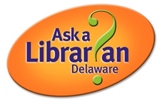 Database Days!Tuesday, March 11 2014
9:00am – 3:15/3:30pm Dover Public Library, Meeting Room Agenda(8:30) Welcome!Handouts Database Evaluation Reviews 
(9:15) ProQuest Presentation
(10:15) Break
(10:30) Gale Cengage Presentation
(11:30) Lunch
(12:30) Credo Reference Presentation(1:30) Ebsco and RefUSA Presentations(3:00) Wrap up

Note that there are webinars from vendors, too!Learning Express is providing webinars on Monday, March 10 and Friday, March 14 to cover their new platform, version 3.0. 
Zinio is also providing an additional webinar on Monday, March 10.
See:  http://aalstaff.lib.de.us/ Our staff support site, in Meetings and Trainings, for details about how to register for these free webinars.Next meeting:  Wednesday, May 21, 2014  Dover Public Library
